Наставник – это человек, передающий свой опыт, знания и навыки, способствуя раскрытию потенциала другого человека.Для ребенка – просто «Старший друг».Чтобы стать Наставником, Вам не понадобится никаких особенных навыков. Нужно лишь уметь слушать, иметь желание заботиться и передавать свой опыт и знания.Став наставником, Вы не только инвестируете в будущее, но и в настоящем получите массу разнообразных эмоций и узнаете о себе много нового.ГБУ «ЦПД № 2» Адрес: г.Далматово, ул. Свердлова, 24Телефон: 8 (352-52) 3-75-50@cpd_2_dalmatovo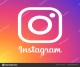 ПАМЯТКА НАСТАВНИКУ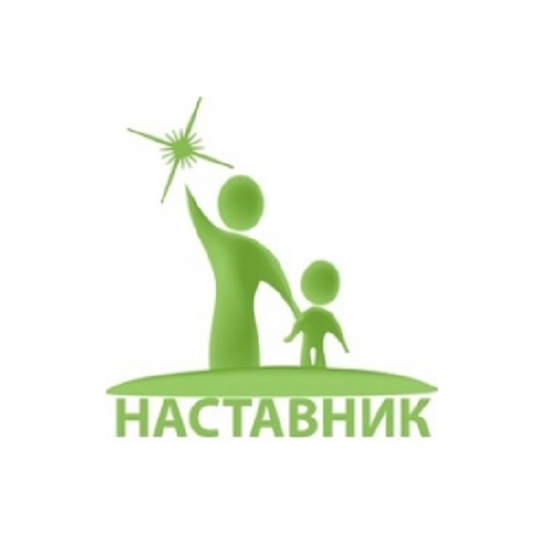 2021Помните!Нельзя обещать того, чего Вы не сможете сделать!Нельзя обещать того, что от Вас не зависит!Не ставьте неосуществимых целей.Не рассчитывайте на огромный и мгновенный результат (работа идет на перспективу, на будущее и результат можно сразу не увидеть).Постарайтесь увидеть в ребенке личность. Не критикуйте ребенка. Можно критиковать поведение: «мне не нравится этот поступок» или «мне неприятно, когда ты так говоришь». Нужно разобраться в побудительных мотивах любого поведения. Не говорите, что ребенок врет (используйте другие выражения: «боится сказать правду»). Не обещайте ребенку, что с ним этого больше не повторится.Не обвиняйте ребенка в том, что уже произошло  - у жертвы нет выбора.Не говорите, что если бы ребенок поступил иначе, то все было бы по-другому. Не продолжайте работать с ребенком, если чувствуйте неприязнь к нему. Если работа прекращается, обязательно предупредите об этом ребенка.Этические нормы наставников:Стремитесь понять уникальность каждого подростка и те условия, которые определяют его поведения.Не переоценивайте свои личные и профессиональные возможности.Всемерно используйте знания, умения и методы научного познания в решении постоянно возникающих проблем.Используйте свой жизненный опыт и профессиональный опыт старших наставников при разработке основных направлений программ психолого-педагогического сопровождения воспитанника.Выявляйте социальные нужды, природу и характер личных, групповых и общинных, национальных и международных социальных проблем подростка и объясняйте их.Ясно и отчетливо, в доходчивой форме разъясняйте все свои установки или действия, как в качестве частного лица, так и в качестве наставника.Права и обязанности наставников.Стремитесь, в меру своих способностей и наличия свободного времени, доводить до успешного завершения, в соответствии с взятой на себя ответственностью,  совместно выработанные программы.Сотрудничайте со своими коллегами по проекту в духе взаимопонимания и взаимного уважения.Не уклоняйтесь от новых знаний.Не разглашайте конфиденциальную информацию.Уважайте Права Человека и основные принципы наставничества.